Администрациягорода ВолгодонскаПОСТАНОВЛЕНИЕ23.10.2014										№ 3658г.ВолгодонскО проведении публичныхслушаний по обсуждению проекта бюджетагорода  Волгодонска на 2015 годи плановый период 2016 и 2017 годовВ соответствии с Федеральным  законом от 06.10.2003 № 131-ФЗ «Об общих принципах организации местного самоуправления в Российской Федерации», Уставом муниципального образования «Город Волгодонск», на основании решения Волгодонской городской Думы от 06.09.2006 № 100 «Об утверждении Положения «О публичных слушаниях в городе Волгодонске»ПОСТАНОВЛЯЮ:	1. Назначить публичные слушания по обсуждению проекта бюджета города Волгодонска на 2015 год и плановый период 2016 и 2017 годов.2. Установить дату проведения публичных слушаний 05 ноября 2014 года  в 15 часов в МОУ ДОД «Детская театральная школа».3. Для организации и проведения публичных слушаний создать оргкомитет согласно приложению.4. Определить дату проведения заседания оргкомитета – 28 октября 2014 года.5. Предложить всем заинтересованным лицам направить предложения и замечания по проекту решения Волгодонской городской Думы «О бюджете города Волгодонска на 2015 год и плановый период 2016 и 2017 годов» в Финансовое управление города Волгодонска по адресу: ул. Советская 2,           e-mail: gorfo@vlgd61.ru.6. Пресс-службе Администрации города Волгодонска (О.В.Солодовникова) опубликовать проект решения Волгодонской городской Думы «О бюджете города Волгодонска на 2015 год и плановый период 2016 и 2017 годов», постановление и результаты проведения публичных слушаний в бюллетене «Волгодонск официальный».7. Постановление вступает в силу со дня его официального опубликования.8. Контроль за исполнением постановления возложить на заместителя главы Администрации города Волгодонска по экономике и финансам И.В.Столяра.Мэр города Волгодонска                       					В.А.ФирсовПроект  вносит заместитель главы Администрации городаВолгодонска по экономикеи финансам 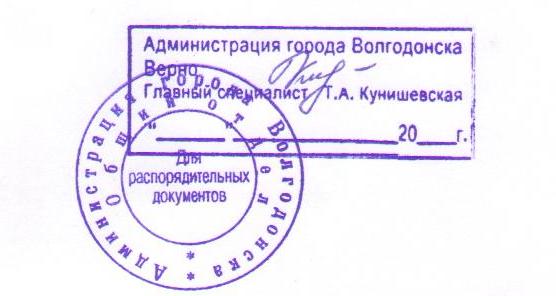 Приложениек постановлению Администрации города Волгодонскаот 23.10.2014 № 3658СОСТАВоргкомитета для организации и проведения публичных слушаний по обсуждению проекта бюджета города Волгодонска на 2015 год и плановый период 2016 и 2017 годовБелякова			- начальник Финансового управления городаНадежда Васильевна	  ВолгодонскаБрежнев 			- депутат Волгодонской городской Думы по Алексей Александрович  избирательному округу № 7 (по согласованию)Ильина                            - начальник планово-экономического отделаОльга Владимировна      Управления образования г. ВолгодонскаКовалевский	          - депутат Волгодонской городской Думы по Георгий Андреевич        избирательному округу № 4 (по согласованию)Сон                                 - начальник отдела экономического развития, малогоЮлия Валерьевна           предпринимательства и туризма Администрации  города ВолгодонскаСтадников			- председатель Виктор Федорович          Общественной палаты города Волгодонска				  (по согласованию)Столяр			- заместитель главы Администрации города Игорь Владимирович 	  Волгодонска по экономике и финансам.Управляющий делами							И.В.Орлова